АДМИНИСТРАЦИЯ  ИЗОБИЛЬНЕНСКОГО  СЕЛЬСКОГО ПОСЕЛЕНИЯНИЖНЕГОРСКОГО  РАЙОНАРЕСПУБЛИКИ  КРЫМПОСТАНОВЛЕНИЕ01.03.2017 г.                               с.Изобильное                                     № _25_                     Об утверждении муниципальной долгосрочной целевой программы «Энергосбережение и повышениеэнергетической эффективности на территории Изобильненского  сельского поселения Нижнегорского района Республики Крым на 2017-2018 годы»       В соответствии с Федеральным законом от 23 ноября 2009 года № 261-ФЗ «Об энергосбережении и о повышении энергетической эффективности и о внесении изменений в отдельные законодательные акты Российской Федерации», Федеральным законом от 06 октября 2003 года № 131-ФЗ «Об общих принципах организации местного самоуправления в Российской Федерации», постановлением Правительства Российской Федерации от 14 июня 2013 года № 502 «Об утверждении требований к программам комплексного развития систем коммунальной инфраструктуры поселений, городских округов», постановлением Правительства Российской Федерации от 31 декабря 2009 года № 1225 «О требованиях к региональным и муниципальным программам в области энергосбережения и повышения энергетической эффективности», Уставом  муниципального образования Изобильненское сельское поселение Нижнегорского района Республики Крым, администрация Изобильненского сельского поселения                                                          ПОСТАНОВЛЯЕТ:1. Утвердить муниципальную программу «Энергосбережение и повышение энергетической эффективности на территории Изобильненского сельского поселения Нижнегорского  района Республики Крым на 2017 - 2018 годы согласно приложению.        2. Установить, что в ходе реализации муниципальной программы энергосбережения и повышения энергетической эффективности на территории Изобильненского   сельского поселения Нижнегорского района Республики Крым на 2017 - 2018 годы ежегодной корректировке подлежат мероприятия и объемы финансирования с учетом возможностей средств бюджета Изобильненского   сельского поселения.3. Настоящее постановление подлежит официальному обнародованию на  информационном стенде администрации Изобильненского сельского поселения по адресу:  с. Изобильное,  пер. Центральный,15        4. Контроль за исполнением постановления оставляю за собой.Председатель Изобильненского сельскогосовета – глава администрацииИзобильненского сельского поселения                                              Л.Г.Назарова 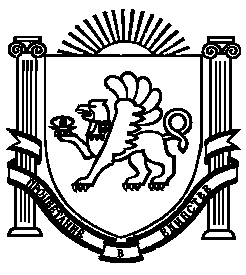 